Toyota Manufacturing North America TTS – Tool Tracking System Quick Reference guide Unique Site Solutions (USS) 11-14-2018Table of Contents1.0	Enhancement Revisions	32.0	Introduction	43.0	Business Process Flow	54.0	How to request access for TTS	65.0	Login	76.0	Admin	86.1	How to add and delete team members/viewers	86.2	How to “Manage Master Data”	96.2.1	How to add, edit and delete - Category	106.2.2	How to add, edit and delete -  Line	116.2.3	How to add, edit and delete - Shift	126.2.4	How to add, edit and delete - Add Problem	136.2.5	How to add, edit and delete -  Tool Failure Type	146.2.6	How to add and delete - Add Tool Filter	157.0	Home	167.1	How to select Tool Settings	167.2	How to make changes to Tool Settings	167.3	How to edit or delete Tool Settings	177.4	How to create Tool Failure from Tool Setting	178.0	Create TFR	189.0	Search	199.1	Tool Point Management	199.2	Tool Failure Report	20    Enhancement Revisions  IntroductionTTS application replaced TPM that resides on end of life hardware and OS. TPM app was developed for TMMK to enter and save tool failure reports. Now TTS application is developed for TMMK, TMMAL, TMMWV where TMs enter tool data and save it for future use. TMs create tool failure report for their line and Group Leaders receive notification to review and submit the TFR. System notifies tool regrind group who will further review the TFR and completes it. Also, TM can map Maximo line data with plant line data, set-up tool setup error, tool failure type, category and problems. Business can build Power BI Reports based on this data.This application has four roles and their description is as follows:Admin – This user has control of the whole applicationTeam Member – Viewer – This user creates Tool Setting, Tool Change and Tool FailureGroup Leader – Editor – This user reviews the TFR and submits for completionTool Regrind Group - Reviewer – This user can create and complete TFR Business Process Flow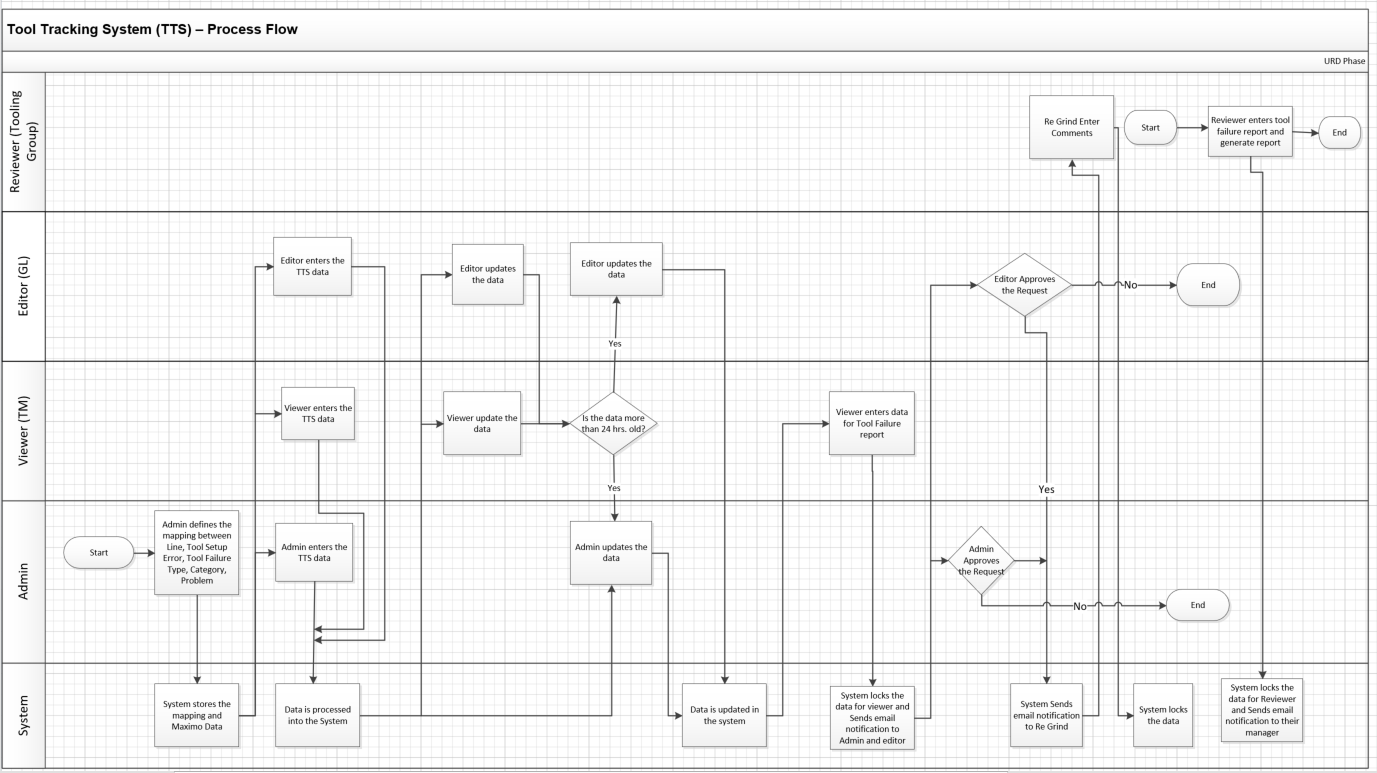 How to request access for TTSTeam Members – Reach out to your NAMC TTS Admin	Group Leaders, Tool Regrind Group and Admins – Open 1TS requestHow to request access on 1TS - https://tmna.service-now.com/1ts/Click on “Make a Request” - > “Application Services” -> “USS applications”Select “TTS” and fill the form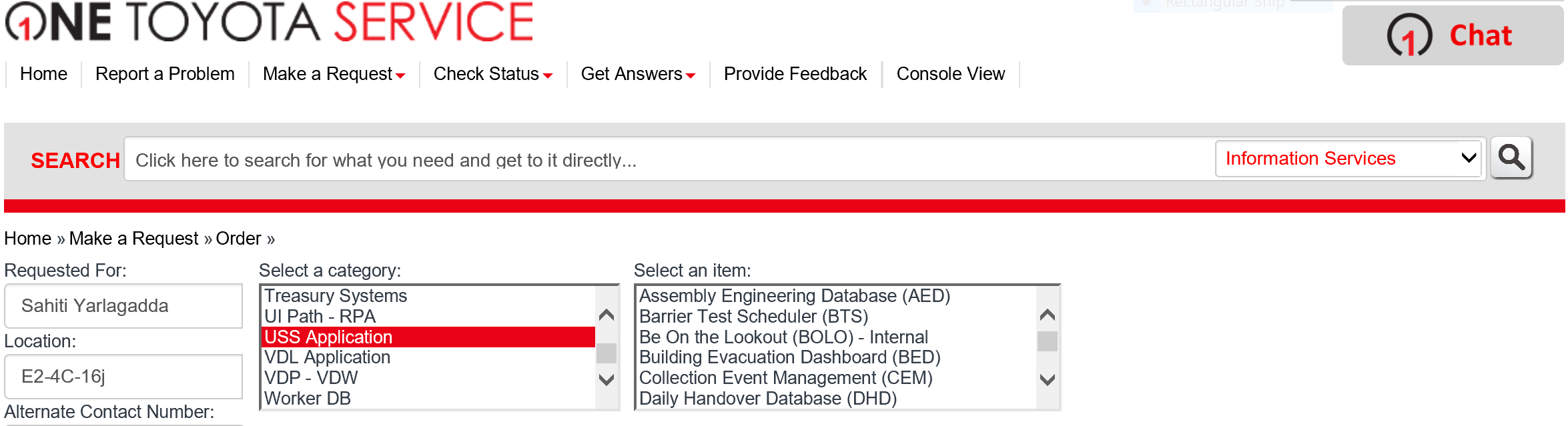 LoginTeam Members – Select NAMC, enter Workday ID and click on “Set” buttonGroup Leaders, Tool Regrind Group and Admins – Click on Login button and follow instructions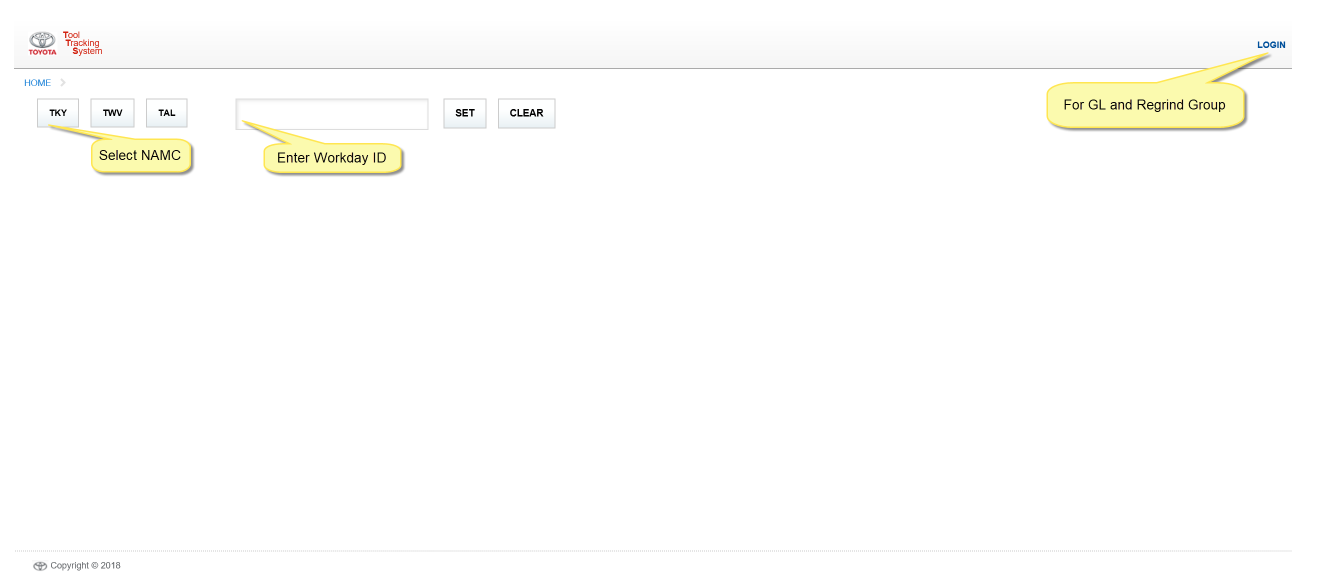  AdminHow to add and delete team members/viewers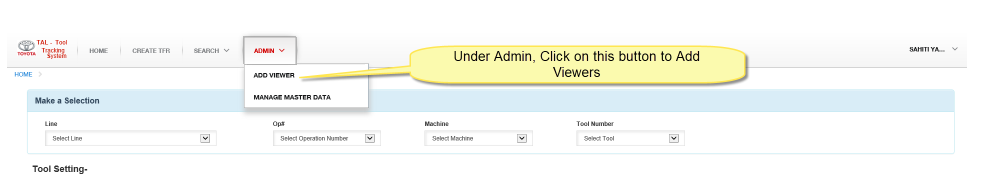 Enter Team Member name and click on “Add New” button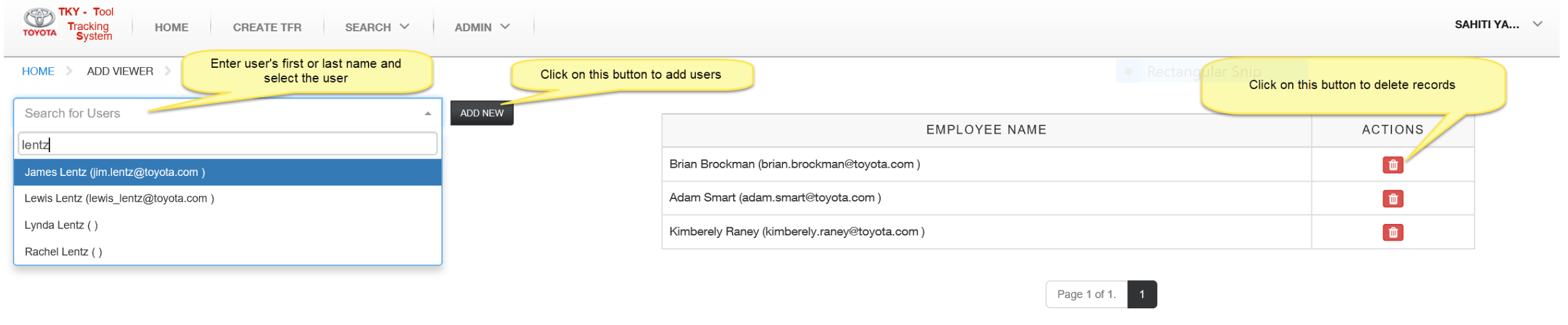 How to “Manage Master Data” - AdminUnder Admin, click on “Manage Master Data”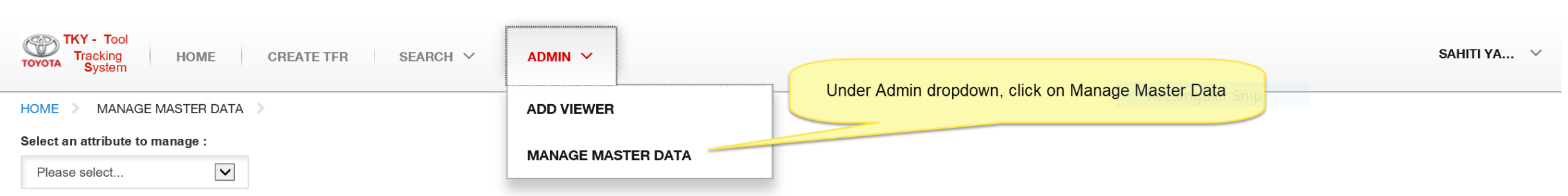 How to add, edit and delete - CategorySelect “Category” from dropdown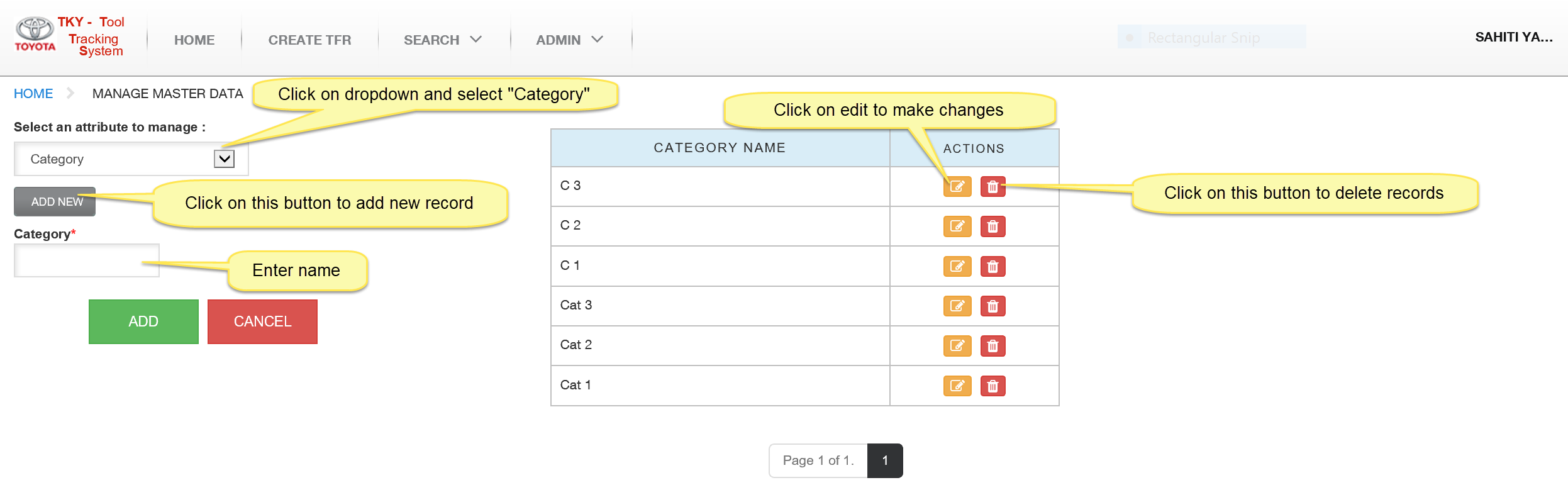 How to add, edit and delete -  LineSelect “Line” from dropdown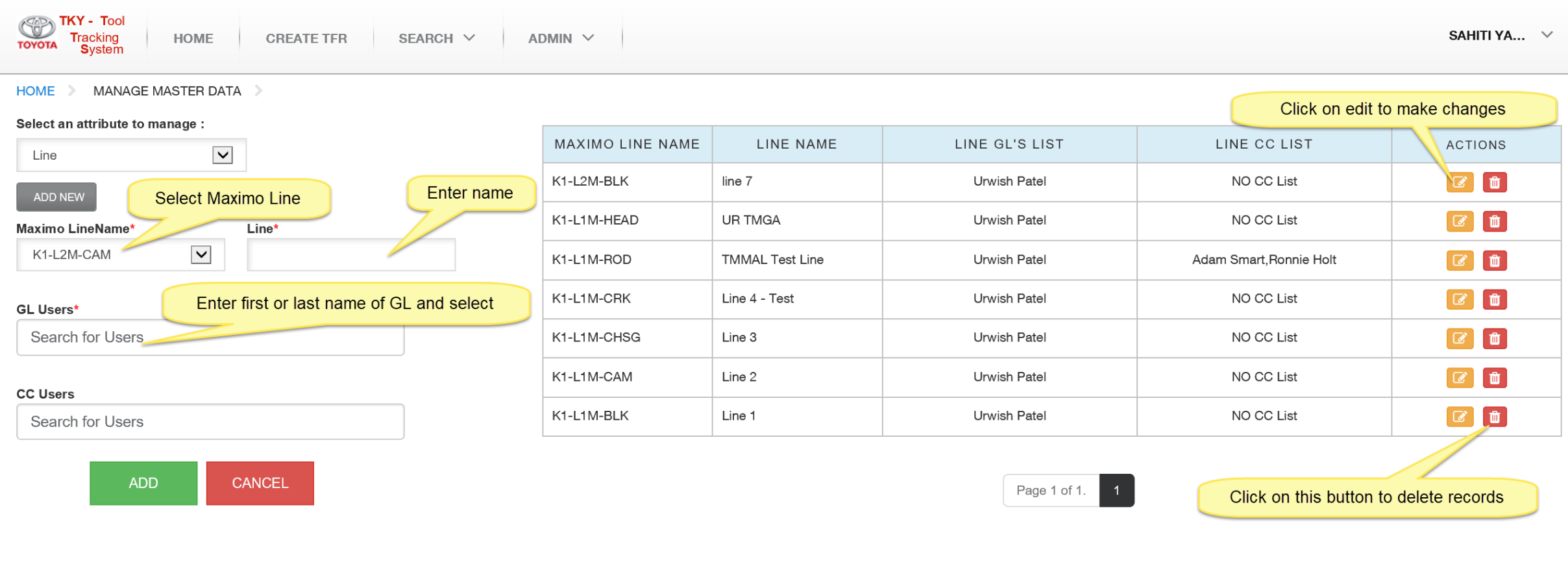 How to add, edit and delete - ShiftSelect “Shift” from dropdown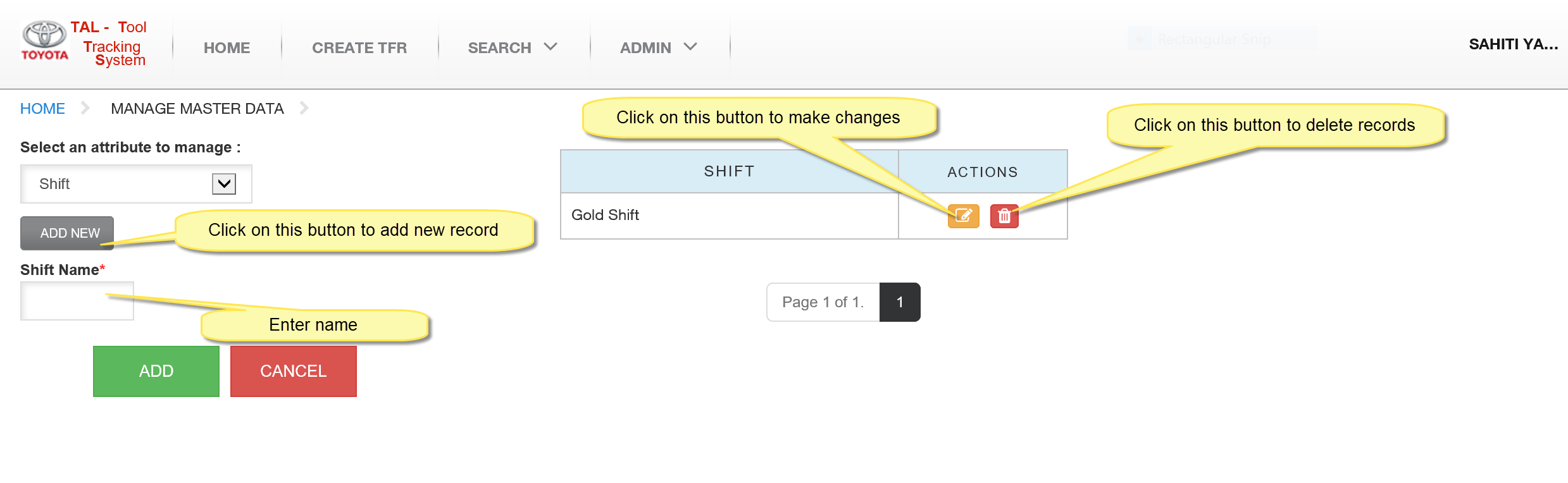 How to add, edit and delete - Add ProblemSelect “Add Problem” from dropdown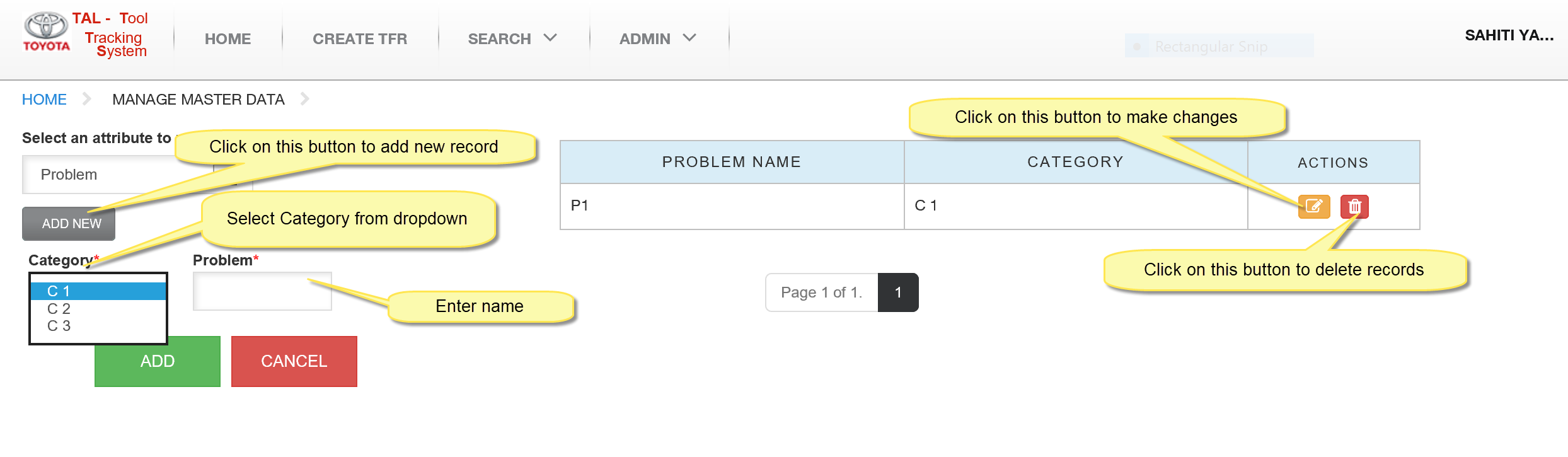 How to add, edit and delete -  Tool Failure TypeSelect “Add Tool Failure Type” from dropdown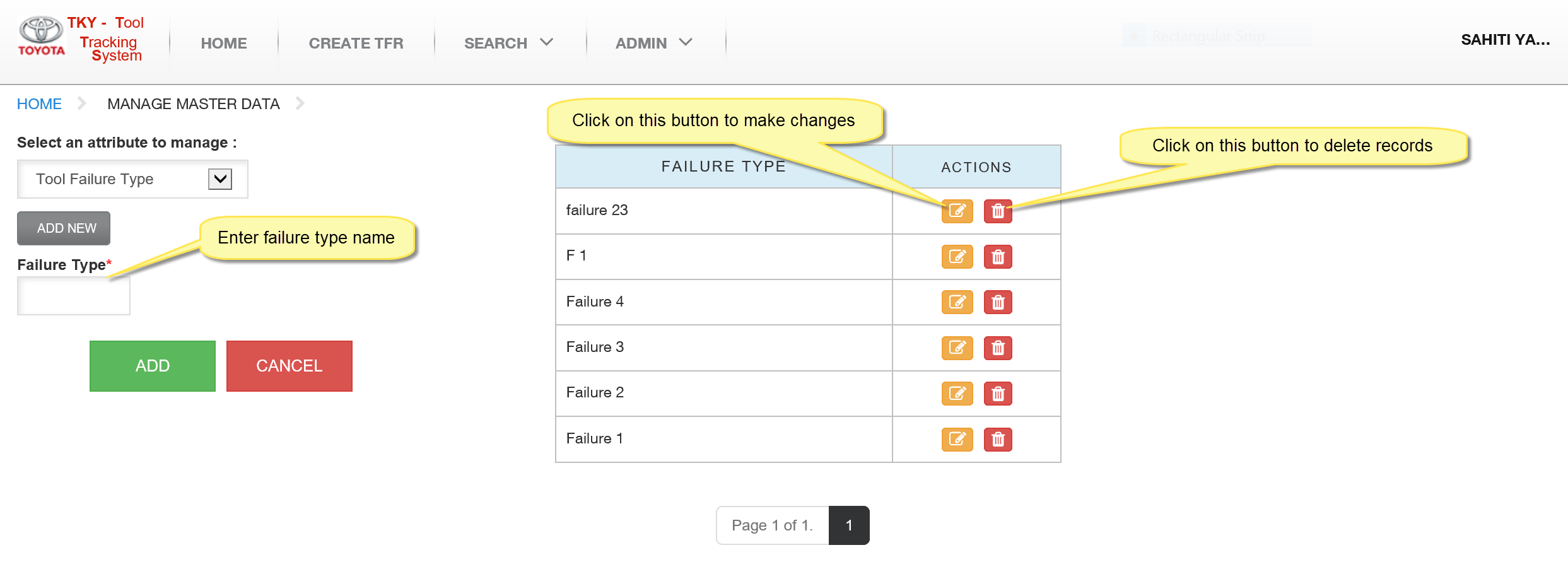 How to add and delete - Add Tool FilterSelect “Add Tool Filter” from dropdown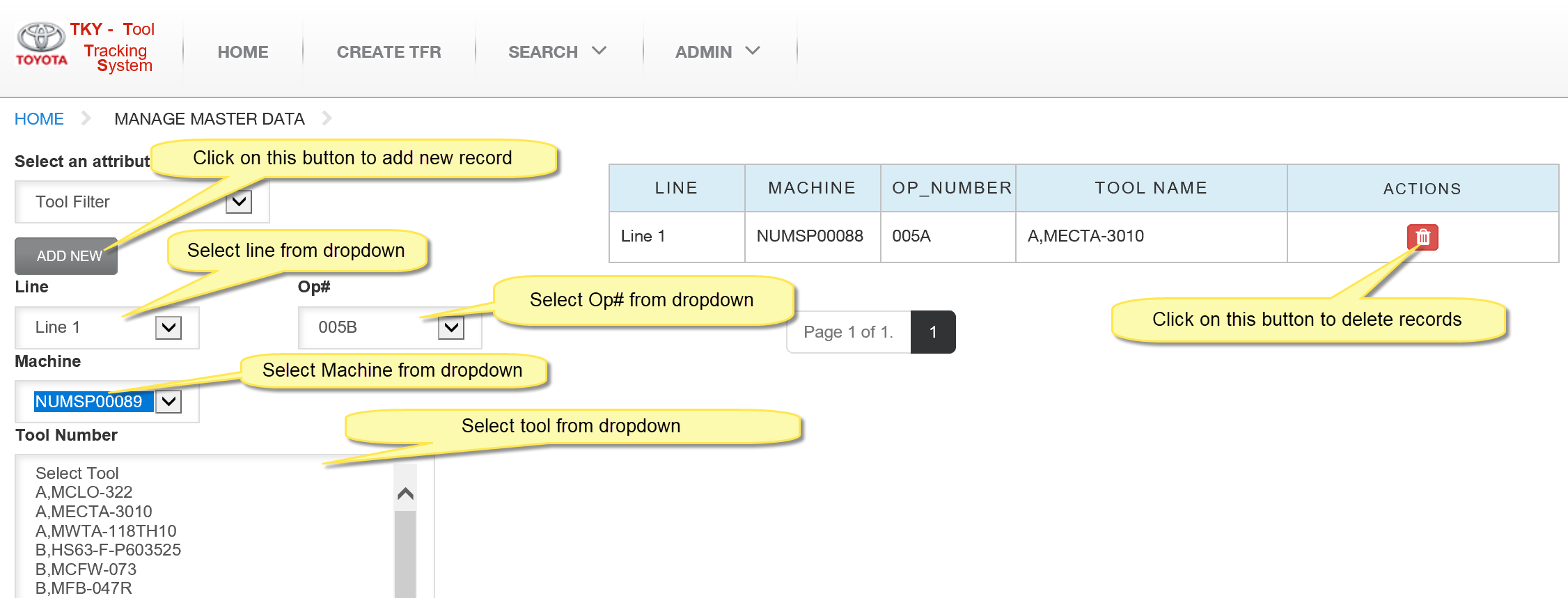  Home – All UsersHow to select Tool SettingsSelect “Line, OP#, Machine, Tool Number” from dropdown and click on “Add New Button”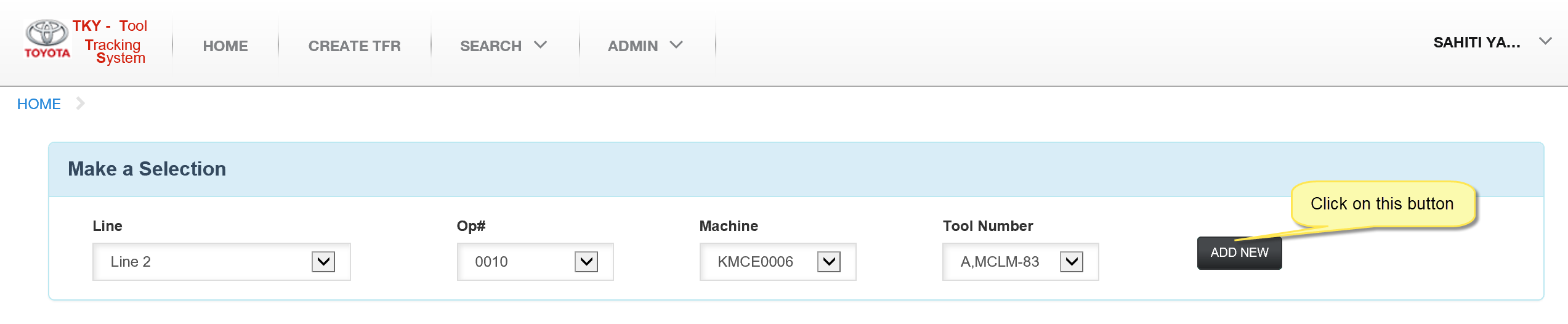 How to make changes to Tool Settings 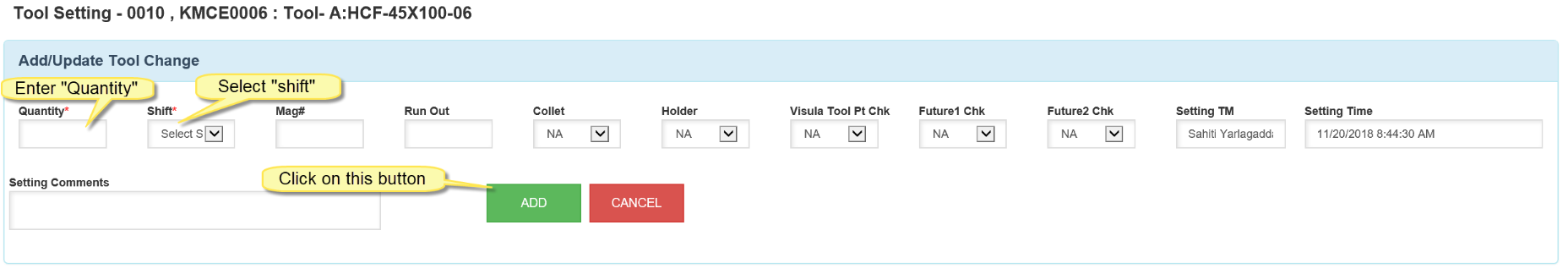 How to edit or delete Tool Settings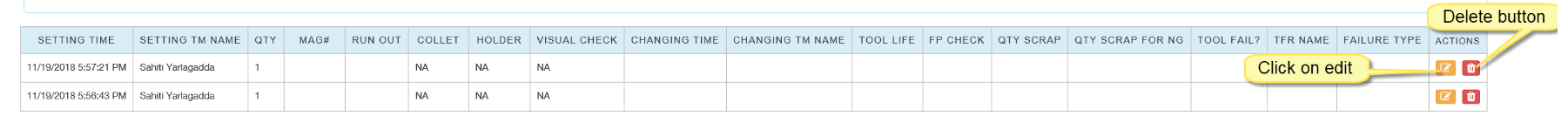 How to create Tool Failure from Tool Setting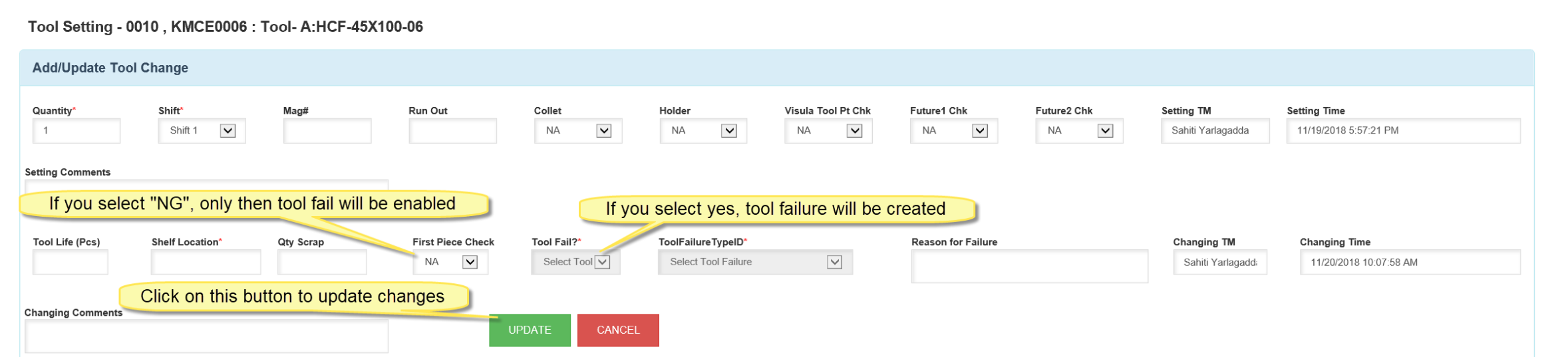 Create TFR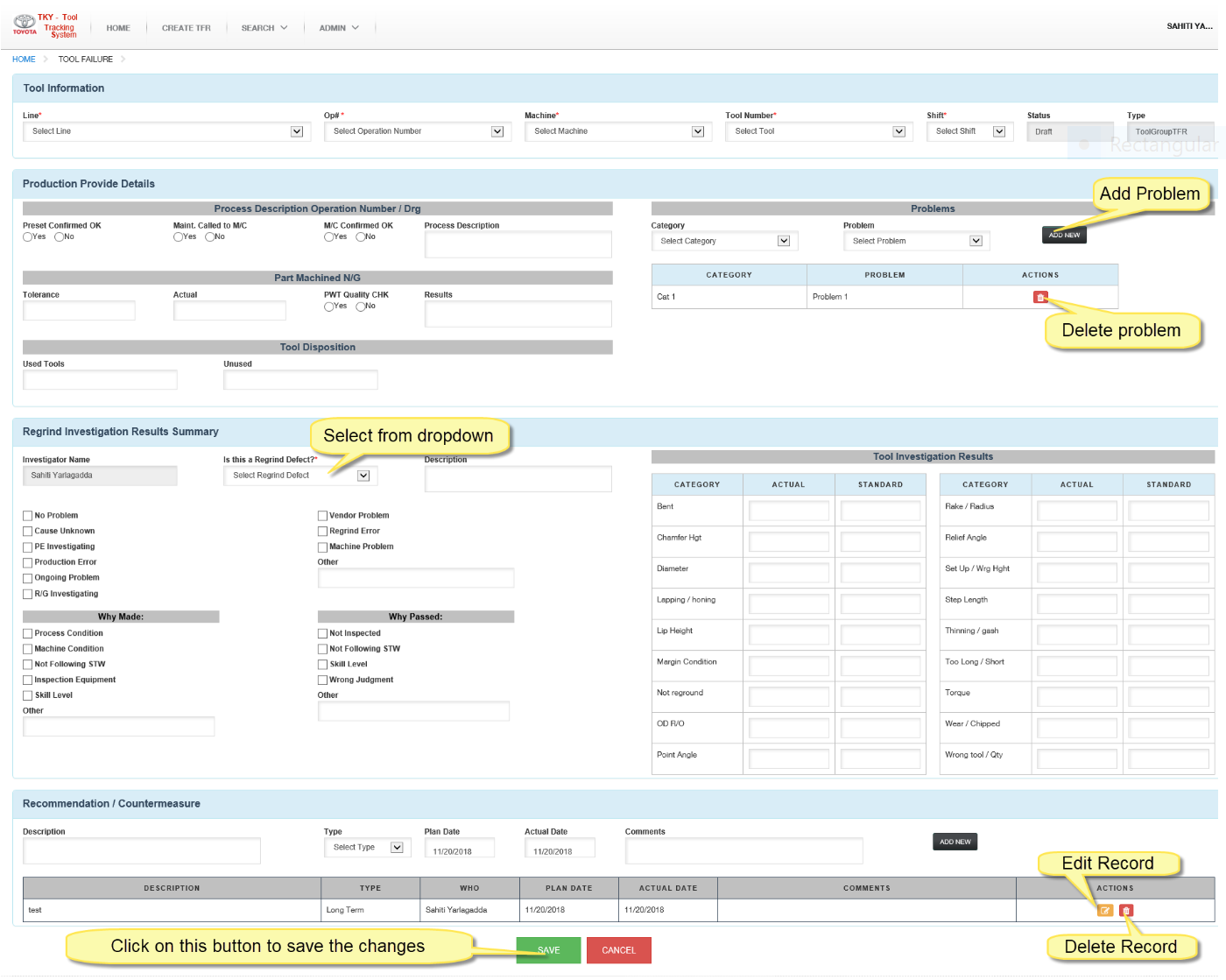  SearchTool Point ManagementUnder “Search”, click on “Tool Point Management”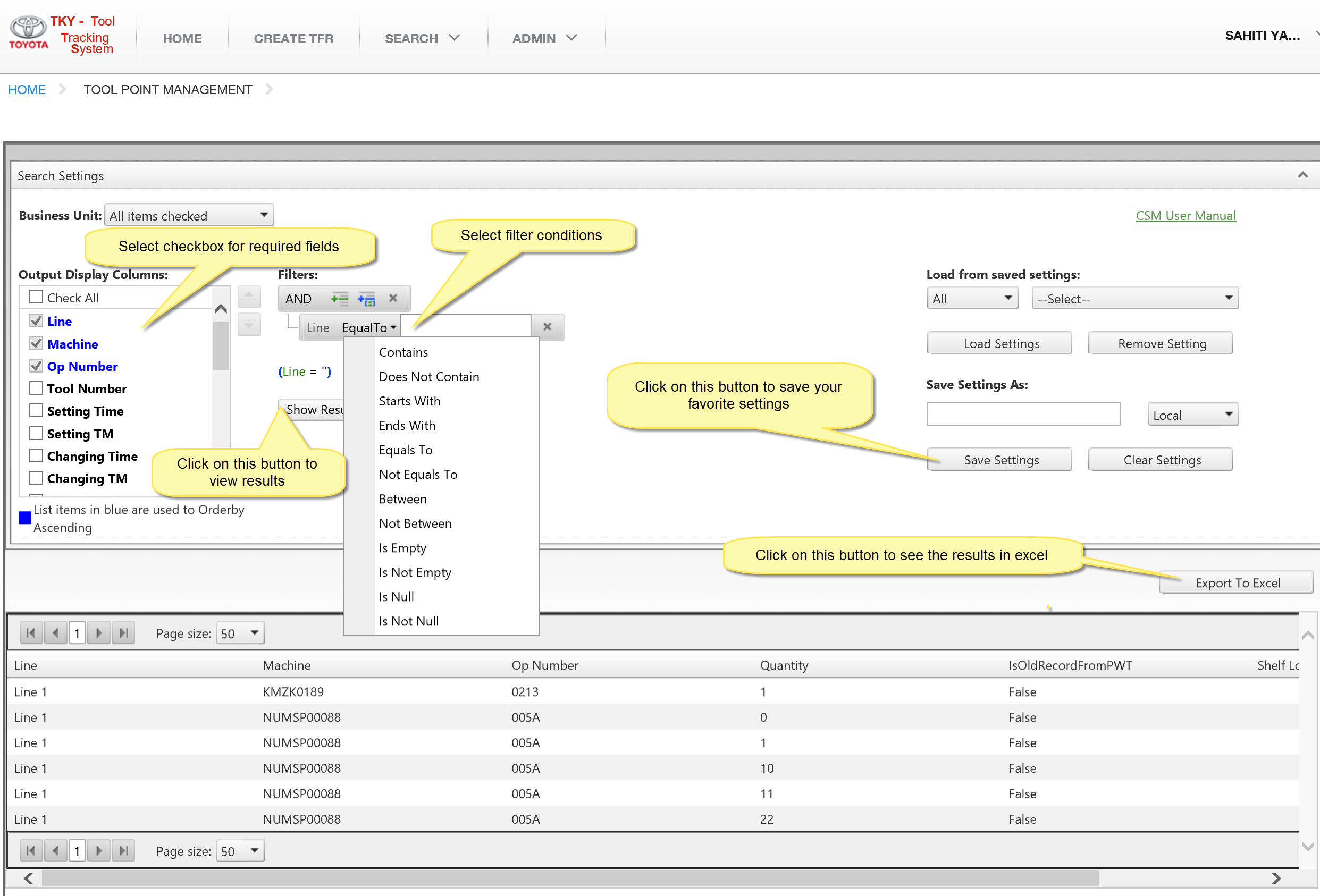 Tool Failure ReportUnder “Search”, click on “Tool Failure Report”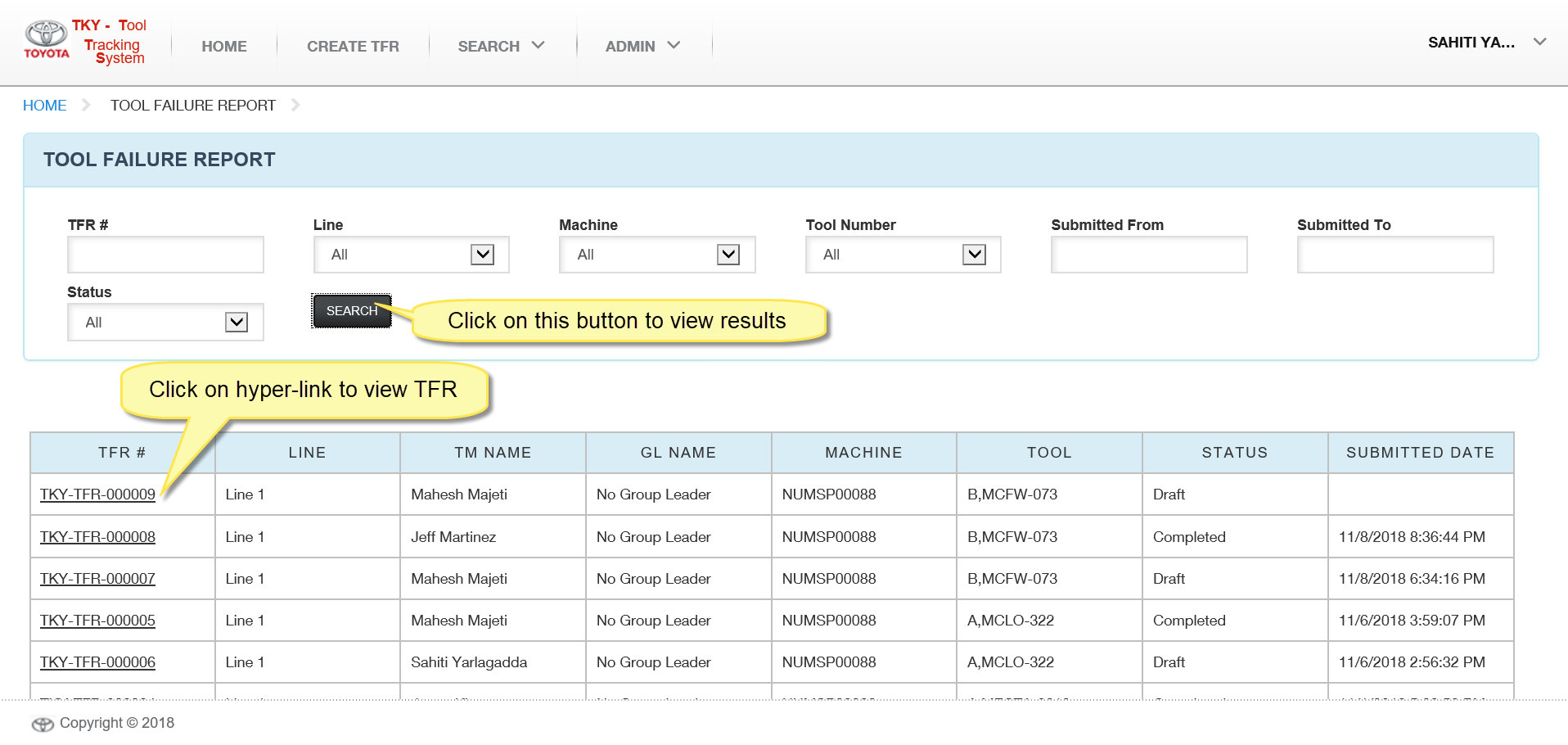 Test TrackDescriptionAuthorDateVersion1.0DraftSahiti Yarlagadda11/13/20180.0.011.0Draft – Process DiagramSahiti Yarlagadda11/15/20180.0.021.0Screen ElementsSahiti Yarlagadda11/19/20180.0.03SiteTeam Member Email IDTMMKKim Raneykimberely.raney@toyota.comTMMKBruce Steelebruce.steele.jr@toyota.comTMMALAdam Smartadam.smart@toyota.comTMMALJason Kingjason.king@toyota.comTMMALRonnie Holtronnie.holt@toyota.comTMMALSpencer Millerspencer.miller@toyota.comTMMALRay A Gosberryray.gosberryjr@toyota.com